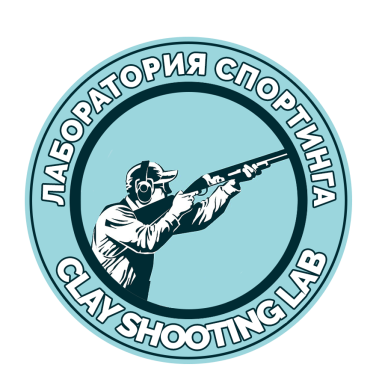 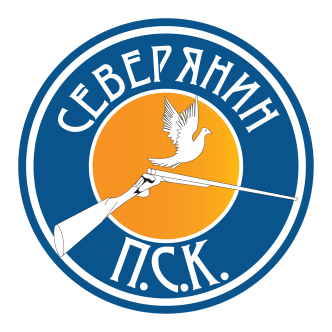 Лаборатория Спортинга и ПСК «Северянин» приглашает на турнир по спортинг – компакту «Попади свои 50» 26.08.2020 (среда)ПОЛОЖЕНИЕо проведении соревнования «Попади свои 50»Дисциплина: спортинг – компакт, 50 мишеней.Дата: 26 августа 2020 г.Место проведения: ПСК «Северянин».Регистрация:  08.30 – 09.40, тел. 993-35-50 и на ресурсах (п.7)Начало стрельбы: 10.00Цели и задачи.Создать условия, архитектуру полетов мишеней и стрелковую программу  для достижения абсолютного результата под  давлением соревновательного процесса.Организация стрелковых площадок  по правилам FITASC для упражнения спортинг- компакт.Организаторы турнира.Лаборатория Спортинга;Петербургский стрелковый клуб «Северянин»;Судейская коллегия 3 человека.Построение полетов мишеней и стрелковой программы – Кирилл Гончаров.Программа турнира.Площадка 4 три одиночные мишени, синхронный дуплет;Площадка 5 три одиночные мишени, сигнальный  дуплет;Все группы начинают стрельбу с  4й площадки. По завершению упражнения переходят на 5ю площадку без перерыва.Расписание стрельбы с  10.00 до 17.30 с интервалом 30 минут согласно графику предварительной записи. В день турнира запись ведется по прибытию участников в клуб при наличии свободных мест в группах.Количество подходов не ограничено. В зачет идет лучший результат из всех подходов.Стоимость  участия (каждого подхода) 1000 рублей.  Участники турнира делятся по категориям в соответствии с выполненными разрядами.Категория  А – МСМК, МС; Категория В – КМС, 1 разряд;Категория  С – все остальные;Организаторы турнира имеют право менять категорию участника на основаниирезультатов  ранее проведенных соревнований  в ПСК «Северянин» и других клубах РФ с его участием.Определение победителей и призы.ДЕНЕЖНЫЙ ПРИЗ 3000 РУБЛЕЙ за результат в любом подходе:Категория А – 50/50;Категория В – 49/50, 50/50;Категория С – 47/50, 48/50, 49/50, 50/50.В каждой категории три лучших участника определяются по наибольшему количеству  пораженных   мишеней, награждаются сертификатами на мишени от ПСК «Северянин».  При равенстве результатов перестрелка не проводится. Победитель определяется по принципу:меньшее количество подходов;при равенстве  результатов  по 6.2.1 по сериям, начиная с последней;при равенстве результатов по 6.2.1 и 6.2.2 по результату поражения мишеней, начиная с 50ой.Заявки на участие принимаются в этой теме, по телефону клуба  993-35-50 и на ресурсах https://www.instagram.com/clayshootinglab              https://www.facebook.com/clayshootinglab                            https://www.vk.com/clayshootinglabТребования к участникам турнира.Разрешение ОВД на право хранения и ношения оружия и патронов к нему;Ознакомиться с правилами техники безопасности и использования оружия и патронов на стрелковом комплексе,  расписаться в соответствующем журнале.  ВНИМАНИЕ ! Пристрелка полетов производится 19, 20,21,22,23 августа. Стрелковая программа будет известна в день турнира.